План работы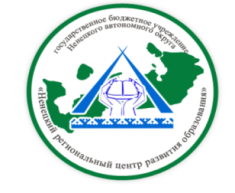 ГБУ НАО «Ненецкий региональныйцентр развития образования»на май  2018 года                                                                  В течение месяца И.о. директора   ГБУ НАО «НРЦРО»                                                             Е.В. ХабароваДатаМероприятиеМесто проведения и времяОтветственный3.05МО социальных педагогов общеобразовательных и профессиональных образовательных организаций НАО «Школа, семья, ребенок: аспекты социально-психологического здоровья»Центр «ДАР»14.00Вокуева Г.В.4.05Торжественное мероприятие по награждению участников регионального марафона «Палитра искусств»ГБУ ДО НАО «ДШИ»10.00Ипатова Т.П.7.05МО учителей истории «Структура и содержание историко-культурного стандарта (ИКС). Введение новых УМК по истории»ГБУ НАО «НРЦРО»Кабинет № 1015.00Бороненко О.Н.10.05Реализация программы просвещения для родителей (законных представителей) по вопросам детской психологии и педагогики «Семья НАО – компетентная семья». Консультативный центр.Заключительное занятие «Я иду в детский сад! Основные проявления адаптационного периода» ГБДОУ НАО«Детский сад «Теремок»18.00 Богданова Т.А.10.05МО учителей начальной школы, преподающих ОРКСЭ «Формирование семейных ценностей в семье и школе. Особенности работы с родителями» ГБУ НАО «НРЦРО»Кабинет № 1015.00Петухова М.С.14.05Семинар для организаторов ЕГЭ в основной периодГБУ НАО «НРЦРО»Кабинет № 1015.00Шамов А.С.15.05Семинар со специалистами конфликтной комиссии по ЕГЭГБУ НАО «НРЦРО»Кабинет № 715.00Шамов А.С.15.05Семинар для организаторов ЕГЭ в основной периодГБУ НАО «НРЦРО»Кабинет № 1015.00Шамов А.С.16.05Итоговое сочинение (изложение) для учащихся 11 классов (дополнительный период)Образовательные организации НАОШамов А.С.16.05Семинар для организаторов ЕГЭ в основной периодГБУ НАО «НРЦРО»Кабинет № 1015.00Шамов А.С.16.05МО преподавателей ДШИ художественной направленности «Психологическая составляющая уроков изобразительного искусства»ГБУ ДО НАО «ДШИ»10.00Ипатова Т.П.17.05Конференция для обучающихся «Я – исследователь»ГБУ НАО «НРЦРО»Кабинет № 10,19,219.00Бороненко О.Н.21.05Семинар «Организация туристско-краеведческой деятельности детей в условиях развития современной образовательной организации»ГБУ НАО «НРЦРО»Кабинет № 2115.00Чечуев П.Н.21.05Семинар для организаторов ОГЭГБУ НАО «НРЦРО»Кабинет № 1015.00Шамов А.С.22.05Семинар «Организация туристско-краеведческой деятельности детей в условиях развития современной образовательной организации»ГБУ НАО «НРЦРО»Кабинет № 2115.00Чечуев П.Н.22.05Модульный семинар для педагогов дополнительного образования «Система работы с одаренными детьми в условиях дополнительного образования» (1 занятие)ГБУ НАО «НРЦРО»Кабинет № 2110.00 – 12.30Ижемцева Л.А.23.05Семинар «Организация туристско-краеведческой деятельности детей в условиях развития современной образовательной организации»ГБУ НАО «НРЦРО»Кабинет № 2115.00Чечуев П.Н.23.05Семинар для организаторов ОГЭГБУ НАО «НРЦРО»Кабинет № 1015.00Шамов А.С.24.05Семинар «Организация туристско-краеведческой деятельности детей в условиях развития современной образовательной организации»ГБУ НАО «НРЦРО»Кабинет № 2115.00Чечуев П.Н.24.05Семинар для организаторов ОГЭГБУ НАО «НРЦРО»Кабинет № 1015.00Шамов А.С.26.05ГИА-9 «Иностранный язык»Образовательные организации НАОШамов А.С.28.05ЕГЭ география, информатика и ИКТППЭ-1, ППЭ-5Шамов А.С.28.05Круглый стол для руководителей ОО НАО и их заместителей по воспитательной работе по вопросам повышения эффективности работы школьной службы медиации (ШСМ)ГБУ НАО «НРЦРО»Кабинет 2114.00Канева Т.В. Зенина О.С.28.05Итоговое мероприятие  движения «Молодые профессионалы» «Об участии представителей НАО в Отборочных соревнованиях»ГБУ НАО «НРЦРО»Кабинет № 1015.00Туманова Е.Г.29.05МО преподавателей ДШИ музыкальной направленности «Подведение итогов деятельности. Планирование на 2018-2019 учебный год»ГБУ ДО НАО «ДШИ»10.00Ипатова Т.П.29.05Семинар для специалистов ДОО «Рыбаков фонд «Программа Про Детей»ГБ ДОУ НАО «Д/с «Ромашка»9.00 – 14.00Владимирова А.Н.29.05ГИА-9 «Русский язык»Образовательные организации НАОШамов А.С.30.05ЕГЭ «Математика» (базовая)ППЭ-1, ППЭ-5Шамов А.С.30.05Семинар для специалистов ДОО «Рыбаков фонд «Программа Про Детей»ГБ ДОУ НАО «Д/с «Ромашка»9.00 – 14.00Владимирова А.Н.31.05Плановое заседание Главной аттестационной комиссии управления образования, молодежной политики и спорта  Департамента ОКиС НАОГБУ НАО «НРЦРО»Кабинет 1014.00Хабарова К.А.31.05ГИА-9 «Информатика и ИКТ» «Биология» «Литература»Образовательные организации НАОШамов А.С.МероприятиеМесто проведения и времяОтветственныйКурсы повышения квалификации педагогических кадров, привлекаемых к организации досуга и занятости, оздоровления и творческого развития детей и подростков в летний период «Основы вожатской деятельности»ГБУ НАО «НРЦРО»14-18 маяКабинет 2115.00Петухова М.С.Ресурсная площадка «Мы будущее России!» Направление «Нравственно – патриотическое воспитание детей дошкольного возрастаГБДОУ НАО «Детский сад «Теремок»Владимирова А.Н.Ресурсная площадка по направлению: «Формирование элементарных математических представлений (ФЭМП) в свете ФГОС ДО»ГБДОУ НАО «Детский сад «Ромашка»Владимирова А.Н.Ресурсная площадка «Эффективные формы работы с участниками воспитательно - образовательного процесса в экологическом  воспитании дошкольников» ГБДОУ НАО «ЦРР -  детский сад «Гнездышко»Владимирова А.Н.Ресурсная площадка «Художественно - эстетическое развитие детей дошкольного возраста» ГБДОУ НАО «ЦРР -  детский сад «Аннушка»Владимирова А.Н.Ресурсная площадка «Социально - коммуникативное развитие  детей дошкольного возраста»ГБДОУ НАО «ЦРР -  детский сад «Сказка»Владимирова А.Н.Ресурсная  площадка по направлению «Исследовательская деятельность обучающихся»  ГБОУ НАО «СШ п. Красное»А.П. ЧайкаДистанционные курсы  повышения квалификации «Содержание и особенности преподавания предмета «Астрономия» в старшей школе» Академия «Просвещение»Образовательные организации НАОмайЧайка А.П.Дистанционные курсы для учителей математики «Решение и оценивание заданий  с развёрнутым ответом участников ГИА в форме ОГЭ и ЕГЭ (математика)»Образовательные организациимайКорельская Е.Ю.Всероссийский химический диктантГБУ НАО «НРЦРО»12 мая Кабинет № 1014.00Чайка А.П.Региональный конкурс авторских задач с элементами регионального компонента для учителей предметов естественнонаучного цикла ГБУ НАО «НРЦРО»14-24 маяЧайка А.П.Региональный конкурс для классных руководителей и педагогов-организаторов на лучшую организацию внеурочной деятельности с использованием школьных кино (видеоролика) «Один день школьной жизни» ГБУ НАО «НРЦРО»майПетухова М.С.Региональный конкурс методических разработок по организации устной работы (для учителей математики информатики)ГБУ НАО «НРЦРО»До 3 маяКорельская Е.Ю.Конкурс для педагогов гуманитарного цикла предметов «Моя педагогическая находка»ГБУ НАО «НРЦРО»майБороненко О.Н.Конкурс методических разработок по реализации кадетского воспитания в образовательной деятельностиГБУ НАО «НРЦРО»майИпатова Т.П.Региональный конкурс для выпускников начальной школы «Ученик года – 2018»ГБУ НАО «НРЦРО»майИжемцева Л.А.Олимпиада по избирательному праву и избирательному процессу для молодых и будущих избирателейГБУ НАО «НРЦРО»До 15 маяИжемцева Л.А.Курсы для подростков «Управление будущим», посвященные развитию навыков планирования и стратегического мышления. Тренинг «Развиваем силу воли и самоконтроль»	Центр «ДАР»17 мая16.30Артемова Е.А.Театральный кружок «Солнышко» для детей специального класса ГКОУ НАО «Ненецкая специальная (коррекционная) школа-интернат»ГКОУ НАО «НСКШИ»29 маяВокуева Г.В.Мониторинг деятельности школьных служб примирения/медиации ОО НАООО НАО Центр «ДАР»Канева Т.В.Зенина О.С.Стационарные и выездные заседания психолого-медико-педагогической комиссии (по отдельному плану)Центр «ДАР»ПМПКБезумова Н.В.Богданова Т.А.Климина С.А.Дзюба С.Ю.Консультирование родителей (законных представителей) по вопросам обучения, развития и воспитания детейЦентр «ДАР»специалисты Центра «ДАР»Индивидуальное консультирование работников образовательных организаций, учреждений социального обслуживания, здравоохранения, других организацийЦентр «ДАР»специалисты Центра «ДАР»Индивидуальные коррекционно-развивающие занятия с детьми педагога-психолога, учителя-логопеда, учителя-дефектолога, социального педагогаЦентр «ДАР»Канева Т.В.Селиверстова Л.М.Артемова Е.А.Медведева О.В.Информационно-просветительская работа с населением в области предупреждения и коррекции недостатков в физическом и (или) психическом развитии и (или) отклонений в поведении детейобразовательные организации (по запросу)специалисты Центра «ДАР»Мониторинг качества преподавания родного (ненецкого) языка в 4 классахГБУ НАО «НРЦРО»До 25 маяТалеева Л.Я.